Modelovereenkomst voor de "peer-to-peer"-handelsactiviteit Inleidende opmerkingenDit document bestaat uit een modelovereenkomst die de contractuele relatie organiseert tussen de actieve afnemer die eigenaar is van het injectiepunt en de actieve afnemer die het overschot aan zelf opgewekte elektriciteit van die eerste koopt uit hernieuwbare energiebronnen in het Brussels Hoofdstedelijk Gewest. 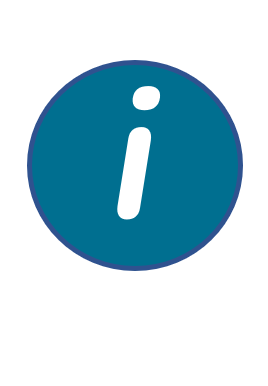 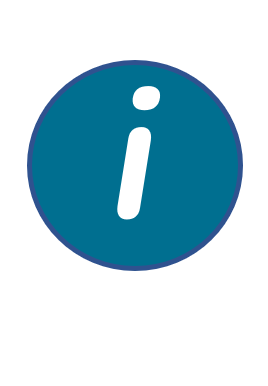 Overeenkomstig de ordonnantie van 19 juli 2001 betreffende de organisatie van de elektriciteitsmarkt in het Brussels Hoofdstedelijk Gewest (hierna "OELEK" genoemd) is het voortaan mogelijk een "peer-to-peer" handel uit te voeren van elektriciteit uit hernieuwbare energiebronnen tussen actieve afnemers. Deze activiteit wordt georganiseerd op basis van een contract met vooraf vastgestelde voorwaarden voor de automatische uitvoering en afwikkeling van de transactie, hetzij rechtstreeks tussen de actieve klanten, hetzij via een tussenpersoon. Dit document is een modelovereenkomst die de peer-to-peer handelsactiviteit tussen twee actieve afnemers regelt. Gelieve deze in te vullen volgens de specifieke kenmerken van uw project, in overeenstemming met het door de OELEK vastgestelde wettelijke kader. Om uw peer-to-peer handelsactiviteit te starten, moet u zich ten slotte via een formulier registreren bij de betrokken netwerkbeheerder. InhoudsopgavePreambule	5Deel 1 - Algemene bepalingen	6Artikel 1. Definities	6Artikel 2. Doel van de overeenkomst	8Artikel 3. Verklaringen	9Artikel 4. Duur van de overeenkomst	10Deel 2 - Rechten en verplichtingen van de partijen	10Artikel 5. Rechten en verplichtingen van de producent	10Artikel 6. Rechten en verplichtingen van de consument	11Deel 3 - Regels en modaliteiten van de "peer-to-peer"-handelsactiviteit	11Artikel 7. Meetapparaat	12Artikel 8. Prijs van de verhandelde elektriciteit	12Artikel 9. Facturering van verhandelde elektriciteit	13Artikel 10. Procedure in geval van wanbetaling	13Deel 4 - Diverse bepalingen	14Artikel 11. Beëindiging van de overeenkomst	14Artikel 12. Vervroegde beëindiging op initiatief van de consument	14Artikel 13. Vervroegde beëindiging op initiatief van de producent	15Artikel 14. Overmacht	15Artikel 15. Vertrouwelijkheid	16Artikel 16. Bescherming van persoonsgegevens	16Artikel 17. Regeling van geschillen	17Artikel 18. Aansprakelijkheid	18Artikel 19: Nietigheid van een contractueel beding	18Modelovereenkomst voor de "peer-to-peer" HandelsactiviteitDeze overeenkomst is tot stand gekomen op ....../....../.......... Tussen: Indien de actieve afnemer die deelneemt aan de "peer-to-peer"-handelsactiviteit een natuurlijke persoon is : [Naam], [Voornaam], geboren op [geboortedatum], ingeschreven in het Rijksregister onder nummer [rijksregisternummer], en woonachtig te [postadres] [(e-mailadres)],Indien de actieve afnemer die deelneemt aan de "peer-to-peer"-handelsactiviteit een rechtspersoon is : Naam van de vennootschap], [Vorm van de vennootschap], met maatschappelijke zetel te [Adres van de maatschappelijke zetel] [(E-mailadres)], ingeschreven bij de Kruispuntbank voor Ondernemingen onder nummer [XXX], vertegenwoordigd door [mevrouw/meneer] XXX in de hoedanigheid van [hoedanigheid van de vertegenwoordiger], daartoe naar behoren gemachtigd,Telefoonnummer: [invullen]Meternummer: [1SAGinvullen]EAN-nummer van het toegangspunt: [invullen].Hierna de "Consument" genoemd, aan de ene kant,EnIndien de actieve afnemer die titularis is van het injectiepunt een natuurlijke persoon is : [Naam], [Voornaam], geboren op [geboortedatum], ingeschreven in het Rijksregister onder nummer [rijksregisternummer], en woonachtig te [postadres] [(e-mailadres)],Indien de actieve afnemer die titularis is van het injectiepunt een rechtspersoon is : Naam van de vennootschap], [Vorm van de vennootschap], met maatschappelijke zetel te [Adres van de maatschappelijke zetel] [(E-mailadres)], ingeschreven bij de Kruispuntbank voor Ondernemingen onder nummer [XXX], vertegenwoordigd door [mevrouw/mevrouw] XXX in de hoedanigheid van [hoedanigheid van de vertegenwoordiger], daartoe naar behoren gemachtigd,Telefoonnummer: [invullen]Meternummer: [1SAGinvullen]EAN-nummer van het toegangspunt: [invullen].Hierna de "Producent" genoemd, aan de andere kant, De Consument en de Producent worden gezamenlijk aangeduid als "Partijen" en individueel als "Partij". De Partijen zijn derhalve overeengekomen de juridische voorwaarden van hun relatie in deze overeenkomst vast te leggen. Het wordt als volgt overeengekomen en aanvaard:PreambuleOvereenkomstig de ordonnantie van 19 juli 2001 betreffende de organisatie van de elektriciteitsmarkt in het Brussels Hoofdstedelijk Gewest organiseert deze overeenkomst de peer-to-peer handel tussen actieve afnemers, door de rechten en verplichtingen van de Partijen vast te leggen . De Producent, als titularis van het injectiepunt, organiseert een peer-to-peer handel met de actieve afnemer die zijn overtollige zelf opgewekte elektriciteit uit hernieuwbare energiebronnen koopt.Deze overeenkomst voorziet met name in een kader voor de eerbiediging van de persoonlijke levenssfeer en de bescherming van persoonsgegevens, specificeert de voorwaarden voor de uitvoering van de "peer-to-peer"-handelsactiviteit, beschrijft de eerlijke, transparante en niet-discriminerende regels voor de handel en, in voorkomend geval, de regels voor het in rekening brengen van elektriciteits- en netwerkvergoedingen, identificeert de procedure die van toepassing is in geval van wanbetaling en de voorwaarden voor het starten van buitengerechtelijke procedures voor de beslechting van geschillen. Deel 1 - Algemene bepalingenArtikel 1. DefinitiesVoor de toepassing van deze overeenkomst gelden de volgende definities BRUGEL: de Brusselse regulerende instantie voor elektriciteit en gas in het Brussels Hoofdstedelijk Gewest.Actieve afnemer: elke natuurlijke persoon of rechtspersoon die voor eigen gebruik elektriciteit afneemt, geleverd op een spanning gelijk aan of lager dan 70 kV op het grondgebied van het Brussels Hoofdstedelijk Gewest, en die één of meer van de activiteiten bedoeld in artikel 13bis van de elektriciteitsordonnantie uitoefent, voor zover deze activiteiten niet zijn voornaamste commerciële of beroepsactiviteit vormen . Slimme meter: een elektronische meter die in staat is om de in het net geïnjecteerde elektriciteit of die van het net wordt afgenomen te meten en daarbij meer informatie verstrekt dan een klassieke meter en te ontvangen door gebruik van en elektronische communicatievorm . Consument: de persoon, natuurlijke of rechtspersoon, die de verhandelde elektriciteit verbruikt en die op de identificatiepagina van de Partijen van deze overeenkomst wordt geïdentificeerd als de actieve afnemer die deelneemt aan de peer-to-peer handelsactiviteit.  Peer-to-peer handel: handel van elektriciteit uit hernieuwbare energiebronnen tussen actieve afnemers op basis van een overeenkomst met vooraf vastgestelde voorwaarden voor de automatische uitvoering en afwikkeling van de transactie, hetzij rechtstreeks tussen de actieve afnemers, hetzij via een tussenpersoon . Overtollige zelf opgewekte elektriciteit: overtollige elektriciteitsproductie uit hernieuwbare energiebronnen die toebehoort aan de titularis van het injectiepunt en die kan worden geherwaardeerd op de elektriciteitsmarkt en verhandeld overeenkomstig deze overeenkomst. Verhandelde elektriciteit: de hoeveelheid door de titularis van het injectiepunt geïnjecteerde elektriciteit die wordt verbruikt door de actieve afnemer die het overschot aan zelfopgewekte elektriciteit krachtens deze overeenkomst koopt.Communicatiefunctie van de slimme meter: vermogen van de slimme meter om op afstand persoonlijke gegevens van de slimme meter door te geven . Leverancier: elke natuurlijke of rechtspersoon die elektriciteit verkoopt . Netwerktarieven: de tarieven voor het gebruik van het distributienet, de tarieven voor de meetactiviteit, de tarieven voor openbare dienstverplichtingen en toeslagen en, in voorkomend geval, het tarief voor de doorrekening van de transmissiekosten. Netbeheerder: de gewestelijke transmissienetbeheerder of de distributienetbeheerder die is aangewezen overeenkomstig de bepalingen van hoofdstuk II van de OELEK . Tariefschema: Tarieven zoals vastgesteld door Brugel, voornamelijk met betrekking tot de distributietarieven die van toepassing zijn op de energiedelen. Productie-installatie: de installatie, aangesloten op het gewestelijk transmissie- of distributiesysteem, die uit hernieuwbare bronnen elektriciteit produceert die in het kader van deze Overeenkomst wordt verhandeld.OELEK: de ordonnantie van 19 juli 2001 betreffende de organisatie van de elektriciteitsmarkt in het Brussels Hoofdstedelijk Gewest. Ordonnantie van 17 maart 2022: de ordonnantie tot wijziging van de ordonnantie van 19 juli 2001 betreffende de organisatie van de elektriciteitsmarkt in het Brussels Hoofdstedelijk Gewest, de ordonnantie van 1 april 2004 betreffende de organisatie van de gasmarkt in het Brussels Hoofdstedelijk Gewest, betreffende de wegenisretributies voor gas en elektriciteit en tot wijziging van de ordonnantie van 19 juli 2001 betreffende de organisatie van de elektriciteitsmarkt in het Brussels Hoofdstedelijk Gewest en de ordonnantie van 12 december 1991 tot instelling van begrotingsfondsen met het oog op de omzetting van Richtlijn 2018/2001 en Richtlijn 2019/944. Producent: de natuurlijke of rechtspersoon die elektriciteit produceert en op de identificatiepagina van de Partijen van deze overeenkomst als houder van het injectiepunt wordt geïdentificeerd.Technisch reglement: reglement dat de betrekkingen netbeheerder, de toegangshouders tot het net, de beheerders van andere netten organiseert van technische en administratieve voorschriften goede werking van het net, de koppelingen toegankelijkheid ervan mogelijk maken  .Overgangsregeling voor het delen van elektriciteit: beslissing 212 van 27 oktober 2022 van BRUGEL, betreffende de goedkeuring van deelreglement voorgesteld door de distributienetbeheerder van elektriciteit en gas, SIBELGA. Netwerk: alle kabels en leidingen, alsmede verbindingen, injectie-, transformatie- en distributiestations, dispatching- en afstandsbesturingsinstallaties en alle hulpinstallaties, gebruikt voor de transmissie, de gewestelijke transmissie of de distributie van elektriciteit . Transmissienet: alle transmissie-installaties met een spanning hoger dan 70 kV, geïnstalleerd op Belgisch grondgebied, zoals gedefinieerd in artikel 2, 7°, van de wet .Gewestelijk transmissienet: het net met een nominale spanning van 36 kV gevestigd op het grondgebied van het Brussels Hoofdstedelijk Gewest, met uitzondering van de installaties bedoeld in artikel 4 en artikel 29, § 2, tweede lid . Distributienet: netten met een spanning van minder dan 36 kV, aangelegd op het grondgebied van het Brussels Hoofdstedelijk Gewest, alsmede de delen van het 36 kV-net die overeenkomstig artikel 4 zijn vernieuwd en de installaties bedoeld in artikel 29, § 2, tweede lid . GDPR: de Verordening (EU) 2016/679 van het Europees Parlement en de Raad van 27 april 2016 betreffende de bescherming van natuurlijke personen in verband met de verwerking van persoonsgegevens en betreffende het vrije verkeer van die gegevens, en tot intrekking van Richtlijn 95/46/EG (Algemene verordening gegevensbescherming). Hernieuwbare energiebronnen: alle hernieuwbare niet-fossiele energiebronnen, waaronder wind, zon, omgevingslicht, aardwarmte, getijden-, golf- of andere mariene energie, waterkracht, biomassa, stortgas, gas van rioolzuiveringsinstallaties en biogas . Titularis van het injectiepunt: de titularis van het injectiepunt waaraan de productie-installatie is gekoppeld. De titularis van het injectiepunt is de eigenaar van de productie-installatie of heeft er een gebruiksrecht op.Netgebruiker: iedere natuurlijke of rechtspersoon wiens installaties zijn aangesloten op het gewestelijk transmissienet of het distributienet rechtstreeks of onrechtstreeks via een privénet en die de mogelijkheid heeft om elektriciteit aan het net te onttrekken of in het net te injecteren . In geval van tegenstrijdigheid tussen de definities in artikel 1 en de definities in de OELEK, hebben deze laatste voorrang.Artikel 2. Doel van de overeenkomstHet doel van deze overeenkomst is de peer-to-peer handel tussen de Partijen te regelen en derhalve hun respectieve rechten en verplichtingen vast te leggen, overeenkomstig de bepalingen van artikel 13bis, §8 van de OELEK. Deze overeenkomst voorziet met name in een kader voor de eerbiediging van de persoonlijke levenssfeer en de bescherming van persoonsgegevens, specificeert de voorwaarden voor de uitoefening van "peer-to-peer"-handel, beschrijft de eerlijke, transparante en niet-discriminerende regels voor de handel en, indien van toepassing, de regels voor de facturering van elektriciteit en netwerktarieven, omschrijft de procedure in geval van verzuim en de voorwaarden voor de instelling van buitengerechtelijke procedures voor geschillenbeslechting. Artikel 3. VerklaringenDe Producent verklaart dat hij de eigenaar is van het injectiepunt van waaruit de peer-to-peer handel plaatsvindt.  De Producent of, in voorkomend geval, een door hem aangewezen derde verklaart dat hij voor de betrokken netbeheerder het enige aanspreekpunt is voor de activiteit van aankoop van elektriciteit via "peer-to-peer"-handel. Hij meldt zich voorafgaand aan het uitvoeren van deze activiteit bij de betrokken netbeheerder overeenkomstig de voorwaarden vastgesteld in het bestaand technisch reglement .De Producent verklaart dat hij gerechtigd is de geïnjecteerde elektriciteit van de betrokken productie-installatie(s) via "peer-to-peer"-handel te verkopen. De Consument erkent dat hij niet kan eisen dat de geïnjecteerde elektriciteit al zijn elektriciteitsbehoeften dekt. De Partijen verklaren dat hun toegangspunten elk vallen onder een leveringscontract met een leveringsvergunninghouder en dat zij zijn aangesloten op hetzelfde netwerk . De Partijen verklaren dat zij de activering van de communicatiefunctie van hun slimme meter aanvaarden. Meer in het algemeen verklaren de Partijen :in staat te zijn deze overeenkomst zelfstandig aan te gaan en niet in een gerechtelijke sanerings-, faillissements- of liquidatieprocedure verwikkeld zijn; De feiten waarop deze overeenkomst betrekking heeft, kennen en aanvaarden; Dat deze overeenkomst geen belemmering vormt voor of in strijd is met verbintenissen die zij jegens een derde zijn aangegaan.Artikel 4. Duur van de overeenkomstDeze overeenkomst wordt van kracht na ondertekening door de Partijen op de datum die is vermeld op de identificatiepagina van de Partijen. De peer-to-peer handel tussen de Producent en de Consument begint op de eerste dag van de maand die volgt op de maand waarin aan alle voorwaarden van de OELEK is voldaan en nadat elk van de Partijen deze overeenkomst heeft ondertekend .  De overeenkomst wordt gesloten voor een periode van [onbepaald/x jaar]. Indien de overeenkomst is gesloten voor bepaalde tijd : De overeenkomst wordt stilzwijgend verlengd voor een periode van x jaar, zonder dat er formaliteiten moeten worden vervuld. De overeenkomst kan worden beëindigd overeenkomstig de voorwaarden van artikel 12 van deze overeenkomst. Deel 2 - Rechten en verplichtingen van de partijen Artikel 5. Rechten en verplichtingen van de producentDe Producent voldoet aan alle verplichtingen die op hem rusten als actieve afnemer die titularis is van het injectiepunt, krachtens de geldende wettelijke en bestuursrechtelijke voorschriften.De Producent wisselt met de Consument overtollige zelf opgewekte elektriciteit uit hernieuwbare energiebronnen uit. De Producent moet met name : De enige contactpersoon van de betrokken netbeheerder zijn of, in voorkomend geval, een derde partij aanwijzen en zich voorafgaand aan de uitvoering van zijn activiteiten bij de netbeheerder melden overeenkomstig de voorwaarden van de technische voorschriften ; De titularis zijn van het injectiepunt waarop de productie-installatie is aangesloten; Een overeenkomst sluiten met de Consument die zijn overtollige zelf opgewekte elektriciteit van hem koopt via peer-to-peer handelDagelijkse leiding van de "peer-to-peer"-handelsactiviteit organiseren en beheren of, indien nodig, een derde partij  aanstellen om dit te doen; De verhandelde elektriciteit verkopen aan de Consument tegen de overeengekomen prijs overeenkomstig artikel 8 van deze overeenkomst. De modaliteiten betreffende de facturering van de verhandelde elektriciteit en de procedure in geval van niet-betaling zijn opgenomen in de artikelen 10 en 11 van deze overeenkomst; Verantwoordelijk zijn voor de facturering van de met de Consument verhandelde elektriciteit en voor de inning ervan;De netwerkkosten voor de "peer-to-peer"-handelsactiviteit innen en aan de betrokken netwerkexploitant betalen; De privacy en de bescherming van de persoonsgegevens van de Consument waarborgen; De Consument zo spoedig mogelijk te informeren in geval van beëindiging van de activiteit of een belangrijke wijziging in de peer-to-peer handel;De functie van evenwichtsverantwoordelijke overnemen of delegeren ;Voldoen aan de huidige wetgeving inzake consumentenbescherming. Artikel 6. Rechten en verplichtingen van de Consument De Consument behoudt de rechten en verplichtingen die voortvloeien uit zijn hoedanigheid van gebruiker van het netwerk . In het bijzonder moet de Consument : Alle informatie die nodig is om de peer-to-peer handel uit te voeren doorgeven aan de Producent; de Producent opdragen de relevante netwerkbeheerder op de hoogte te stellen van zijn deelname aan de "peer-to-peer"-handelsactiviteit en de Producent machtigen om de voor de "peer-to-peer"-handel noodzakelijke consumentengegevens te verzamelen bij de relevante netwerkbeheerder ; Uitgerust zijn met een slimme meter en de communicatiefunctie ervan activeren ; In voorkomend geval, de verhandelde elektriciteit kopen tegen de overeengekomen prijs overeenkomstig artikel 8 van deze Overeenkomst. De modaliteiten betreffende de facturering van de verhandelde elektriciteit en de procedure in geval van niet-betaling zijn opgenomen in de artikelen 10 en 11 van deze overeenkomst; Een leveringscontract hebben met een leveringsvergunninghouder om zijn resterende elektriciteitsbehoeften te dekken ; Waar mogelijk zijn verbruik aanpassen aan de productiepieken van de productie-installatie. Deel 3 - Regels en modaliteiten van de "peer-to-peer"-handelsactiviteitArtikel 7. MeetapparaatOvereenkomstig de toepasselijke regelgeving installeert de distributienetbeheerder systematisch slimme meters op het distributienet wanneer een Consument deelneemt aan  peer-to-peer handel. De distributienetbeheerder is verantwoordelijk voor de installatie, het onderhoud, het aflezen van de meters en de verwerking van de meetgegevens . De Consument moet de communicatiefunctie van zijn slimme meter activeren om te kunnen deelnemen aan de peer-to-peer handel . Door de ondertekening van deze overeenkomst gaat de Consument ermee akkoord dat de Producent de installatie van een slimme meter bij de distributienetbeheerder aanvraagt.Overeenkomstig de artikelen 26terdecies en 26unvicies van de OELEK verleent de distributienetbeheerder de Producent toegang tot de verhandelde elektriciteitsverbruiksgegevens van de Consument, die hij via de slimme meter verzamelt, zodat de Producent de factuur voor de peer-to-peer handel kan opstellen.Artikel 8. Prijs van de verhandelde elektriciteitDe elektriciteit wordt gratis verhandeld tussen de Producent en de Consument. De verkoopprijs van de gedeelde elektriciteit is vastgesteld op ..... cent/kWu exclusief BTW. De verkoopprijs voor gedeelde elektriciteit is gebaseerd op de volgende formule........................................De overdrachtsprijs voor elektriciteit komt overeen met het goedkoopste sociale tarief sinds het begin van de factureringsperiode.Specificeer of de Producent BTW-plichtig is. Daarnaast zijn er netwerkkosten, belastingen, toeslagen, vergoedingen en bijdragen van allerlei aard van toepassing op deze elektriciteit .De Partijen kunnen in onderlinge overeenstemming besluiten de verkoopprijs van de verhandelde elektriciteit te herzien.Ten minste 2 maanden voor het einde van de lopende factureringsperiode kan de Producent besluiten de verkoopprijs van de verhandelde elektriciteit te herzien. De Producent is verplicht de Consument op transparante en begrijpelijke wijze per post of per e-mail onverwijld in kennis te stellen van elke wijziging van de prijs van de verhandelde elektriciteit, alsmede van de redenen, de voorwaarden en de omvang van deze wijziging. Indien de Consument de prijswijziging weigert, kan hij de overeenkomst ontbinden overeenkomstig de voorwaarden van artikel 12. Het uitblijven van een kennisgeving van zijn weigering binnen 3 weken na ontvangst van deze brief geldt als stilzwijgende aanvaarding van de nieuwe prijs.Elke wijziging van de elektriciteitsprijs geldt pas vanaf de volgende factureringsperiode en wordt van kracht op de eerste dag van een maand om 00.00 uur. Elke wijziging, afschaffing of invoering van een belasting, recht of heffing die een directe of indirecte invloed heeft op de prijs van gedeelde elektriciteit, moet door de Producent zo spoedig mogelijk per e-mail of per post aan de Consument worden meegedeeld. Deze wijzigingen zullen kunnen worden weerspiegeld in de facturering. Indien de Consument deze wijzigingen weigert, kan hij de overeenkomst kosteloos beëindigen, met inachtneming van de voorwaarden in artikel 12 van deze overeenkomst.Artikel 9. Facturering van verhandelde elektriciteitDe factureringsperiode is het kalenderjaar/andere jaar. Overeenkomstig deze overeenkomst stemt de Consument ermee in dat de betrokken netbeheerder aan de Producent de gegevens verstrekt die nodig zijn voor het opstellen van de (maandelijkse/trimestrieel/jaarlijkse) factuur van de Consument . De Producent factureert de verhandelde elektriciteit x keer per jaar per e-mail en/of per post. [OPTIE] De Consument betaalt maandelijks een voorschot aan de Producent ter hoogte van x euro per maand. Het voorschot is verschuldigd op de x van elke maand. De Producent maakt jaarlijks een overzicht van de door de Consument verhandelde elektriciteit en stuurt hem een regularisatiefactuur, op basis van de maandelijkse voorschotten die hij reeds heeft betaald. De betalingstermijn van facturen bedraagt x dagen vanaf de datum van ontvangst van de factuur. De Consument betaalt de door de Producent toegezonden factuur door middel van een bankoverschrijving, overeenkomstig de op de factuur vermelde voorwaarden. [OPTIE] De Consument kan de Producent ook toestemming geven om eventuele schulden op zijn bankrekening te innen (automatische incasso). In dit geval geldt de machtiging voor automatische afschrijvingen voor de hieronder vermelde bankrekening en kan deze machtiging te allen tijde worden ingetrokken. Naam van de bank: [invullen].Naam van de bankrekeninghouder: [invullen].Bankrekeningnummer: [invullen].Bankidentificatiecode: [invullen].Artikel 10. Procedure in geval van wanbetalingIn geval van niet-betaling van het gefactureerde bedrag voor het verhandelde elektriciteitsverbruik is de volgende procedure van toepassing : De Producent stuurt een herinnering voor niet-betaling van het gefactureerde bedrag binnen x dagen (minimaal 15 dagen) na de vervaldatum van de factuur.In geval van niet-betaling van het gefactureerde bedrag stuurt de Producent een ingebrekestelling, per aangetekende brief en per gewone post, ten vroegste binnen 15 dagen en ten laatste binnen 30 dagen na de verzending van de betalingsherinnering.Indien de betaling niet binnen x dagen (minimaal 7 dagen) na ontvangst van de ingebrekestelling plaatsvindt, kan de Producent deze overeenkomst van rechtswege beëindigen. In geval van niet-betaling na afloop van deze procedure kan de Producent zijn schulden met alle rechtsmiddelen innen.In overeenstemming met artikel XIX.2 van het Wetboek van Economisch Recht kan van de Consument geen andere vergoeding worden gevraagd dan de bedragen die in deze Overeenkomst zijn vastgelegd. Aanmaningskosten kunnen door de Producent in rekening worden gebracht vanaf de vierde onbetaalde termijn per kalenderjaar, waarbij de eerste drie aanmaningen gratis zijn. Aanmaningskosten voor extra aanmaningen mogen maximaal € 7,50 plus portokosten bedragen. Een forfaitaire vergoeding kan door de Producent worden toegepast in geval van volledige of gedeeltelijke niet-betaling van de schuld na afloop van de factureringsperiode en na het verzenden van een ingebrekestelling. Voor schulden kleiner dan of gelijk aan €150 is dit maximaal €20; voor schulden tussen €150,01 en €500 is dit maximaal 30€ + 10% van het verschuldigde bedrag voor dezelfde schijf.In het kader van deze overeenkomst is de vergoeding begrensd tot …€.Deel 4 - Diverse bepalingenArtikel 11. Beëindiging van de overeenkomstTenzij de overeenkomst op initiatief van een Partij of met wederzijdse instemming wordt beëindigd, wordt zij gesloten voor de in artikel 4 genoemde duur. In geval van een ingrijpende wijziging van het juridisch of regelgevend kader voor peer-to-peer handel verbinden de Partijen zich ertoe om - te goeder trouw - te onderhandelen over een nieuwe overeenkomst overeenkomstig de wettelijke vereisten, binnen de door deze laatste opgelegde termijn. Bij gebreke van een nieuwe overeenkomst tussen de Partijen wordt deze overeenkomst automatisch beëindigd. Deze overeenkomst kan te allen tijde met wederzijdse instemming van de Partijen worden beëindigd. In geval van opschorting van de overeenkomst als gevolg van een geval van overmacht gedurende een periode van meer dan 4 maanden, wordt deze overeenkomst automatisch beëindigd.Deze overeenkomst kan vóór het verstrijken ervan eenzijdig door de Partijen worden opgezegd onder de in de artikelen 12 en 13 genoemde voorwaarden.  De Producent blijft in alle gevallen verantwoordelijk voor de administratieve procedures met betrekking tot derden, na beëindiging van de overeenkomst in het kader van de peer-to-peer handel. Artikel 12. Vervroegde beëindiging op initiatief van de consumentDe Consument kan de overeenkomst eenzijdig opzeggen in de volgende gevallen: Indien de Producent de uit deze overeenkomst voortvloeiende verplichtingen niet nakomt, na hem - bij aangetekend schrijven - een ingebrekestelling te hebben gestuurd en indien hieraan geen gevolg is gegeven binnen een termijn van 3 weken na ontvangst ervan. Van rechtswege in geval van overlijden van de Producent of, in voorkomend geval, faillissement. Indien de Consument niet langer wenst deel te nemen aan de door de Producent georganiseerde peer-to-peer handel, meldt hij zijn voornemen om niet langer deel te nemen - door middel van een eenvoudige kennisgeving/aangetekend schrijven. Binnen een termijn van maximaal 3 weken vanaf de datum van het verzoek van de Consument staakt de Producent de handel van elektriciteit met de Consument en wordt de overeenkomst van rechtswege beëindigd . Opzegging houdt in dat de overeenkomst voor de toekomst wordt beëindigd. De Partijen komen overeen de sinds de laatste factuur verhandelde maar niet betaalde elektriciteit te verrekenen. De Producent stuurt de Consument binnen x werkdagen na ontvangst van de door de betrokken netbeheerder verzonden meterstand een regularisatiefactuur.Artikel 13. Vervroegde beëindiging op initiatief van de producentDe Producent kan de overeenkomst eenzijdig beëindigen in de volgende gevallen: Van rechtswege in geval van overlijden van de Consument of, in voorkomend geval, faillissement. De Producent kan de overeenkomst beëindigen met een opzegtermijn van 3 weken indien hij de peer-to-peer handel met de Consument wil stopzetten. Opzegging houdt in dat de overeenkomst voor de toekomst wordt beëindigd. De Partijen komen overeen de sinds de laatste factuur verhandelde maar niet betaalde elektriciteit te verrekenen. De Producent stuurt de Consument binnen x werkdagen na ontvangst van de door de betrokken netbeheerder verzonden meterstand een regularisatiefactuur.   Artikel 14. OvermachtAls gevallen van overmacht worden beschouwd natuurrampen, brand, blikseminslag, slecht weer, stakingen, sociale onrust, gewapende conflicten, oproer, sabotage, embargo's, handelingen of verordeningen van openbare, burgerlijke of militaire autoriteiten, terreurdaden, langdurige stroomonderbrekingen en meer in het algemeen alle gebeurtenissen die voldoen aan de kenmerken van overmacht in de zin van artikel 5.226 van het Burgerlijk Wetboek. De Partijen zijn niet aansprakelijk of verplicht tot vergoeding van de schade die een van hen lijdt als gevolg van het niet of gebrekkig nakomen van hun contractuele verplichtingen of een deel daarvan, wanneer dit niet of gebrekkig nakomen te wijten is aan overmacht. De contractuele verplichtingen van de Partijen wier uitvoering onmogelijk is gemaakt, met uitzondering van de geheimhoudingsplicht, worden opgeschort voor de duur van de als overmacht gekwalificeerde gebeurtenis. De Partij die zich op de overmachtssituatie wil beroepen, stelt de andere Partij zo spoedig mogelijk per aangetekende brief in kennis van de aard van de overmachtssituatie en van de vermoedelijke duur ervan. De Partij die zich op overmacht beroept, is verplicht alle haar ter beschikking staande middelen aan te wenden om de draagwijdte en de duur ervan te beperken. In geval van opschorting van de overeenkomst als gevolg van een geval van overmacht gedurende een periode van meer dan 4 maanden, wordt deze overeenkomst automatisch beëindigd.Artikel 15. VertrouwelijkheidDe Partijen verbinden zich ertoe de strikte vertrouwelijkheid van de gegevens betreffende het verbruik en de productie van de "peer-to-peer"-handelsactiviteit in acht te nemen. De Partij die vertrouwelijke informatie ontvangt, mag deze alleen gebruiken in het kader van de uitvoering van deze overeenkomst. Zij verbindt zich ertoe alle passende maatregelen te nemen om ervoor te zorgen dat haar personeel deze geheimhoudingsplicht naleeft. Zij neemt tevens alle praktische maatregelen om de fysieke bescherming van deze gegevens te waarborgen, met name bij de archivering ervan. Elke Partij stelt de andere Partij zo spoedig mogelijk in kennis van elke schending van de uit dit artikel voortvloeiende verplichtingen.De uit dit artikel voortvloeiende verplichtingen zijn niet van toepassing: Indien de Partij die de informatie ontvangt aantoont dat de informatie reeds openbaar was op het tijdstip van openbaarmaking ;Indien de informatie wordt opgevraagd door een administratieve overheid (met name BRUGEL of de Brusselse Minister van Energie) of een gerechtelijke overheid in de uitoefening van haar functie. De Partijen verbinden zich ertoe deze vertrouwelijkheidsclausule na te leven gedurende de gehele looptijd van de overeenkomst en gedurende een periode van 3 jaar na het verstrijken, vervallen of beëindigen ervan.Artikel 16. Bescherming van persoonsgegevensOvereenkomstig de GDPR draagt de Producent als verantwoordelijke voor de verwerking zorg voor de bescherming van de persoonsgegevens die hem door de Consument en de betrokken netwerkbeheerder worden verstrekt. De Producent erkent dat hij zich blootstelt aan strafrechtelijke sancties in geval van overtreding. Overeenkomstig artikel 26tredecies, §1, 3° van de OELEK verleent de distributienetbeheerder de Producent toegang tot de persoonsgegevens van de Consument die hij uit de slimme meter verzamelt. Deze toegang is beperkt tot gegevens die relevant, adequaat en strikt noodzakelijk zijn voor de tussen actieve afnemers georganiseerde peer-to-peer handel . Persoonsgegevens mogen niet langer worden bewaard dan nodig is voor de verwezenlijking van de doeleinden waarvoor zij zijn verzameld. Deze periode mag in geen geval langer zijn dan 5 jaar. De persoonsgegevens worden geanonimiseerd zodra hun individualisering niet langer nodig is voor de doeleinden waarvoor zij werden verzameld. Elke verwerking van persoonsgegevens voor de volgende doeleinden is verboden:   1° handel in persoonsgegevens ;  2° handel in energie-informatie of profielen die statistisch zijn opgesteld op basis van persoonsgegevens die periodiek door de netbeheerder worden verzameld en waaruit het verbruiksgedrag van de eindafnemer kan worden afgeleid;   3° het opstellen van "zwarte lijsten" van eindafnemers door automatische verwerking van nominatieve informatie over fraudeurs en slechte betalers . Het recht op toegang tot en, in voorkomend geval, rectificatie of verwijdering van de persoonsgegevens van een Consument wordt door de Partijen gegarandeerd.Met name wanneer de Producent een verzoek van een Consument ontvangt om toegang tot en rectificatie van de hem betreffende en door de Producent bewaarde persoonsgegevens, zendt de Producent zijn antwoord rechtstreeks aan de Consument. Indien de Producent een verzoek van een Consument ontvangt om toegang tot en rectificatie van de hem betreffende en door de netbeheerder bewaarde persoonsgegevens, zendt de Producent het verzoek onverwijld aan de netbeheerder. De netbeheerder zendt zijn antwoord rechtstreeks aan de betrokken Consument en stelt de Producent daarvan in kennis.Artikel 17. Beslechting van geschillenDeze overeenkomst is onderworpen aan het Belgische recht. In geval van een geschil over de interpretatie of uitvoering van deze overeenkomst verbinden de Partijen zich ertoe : Per aangetekend schrijven een brief aan de andere Partij te verzenden waarin de context van het geschil, de kenmerken ervan en een voorstel voor een minnelijke schikking van het geschil worden uiteengezet; Alles in het werk te stellen om binnen 2 maanden na ontvangst van bovengenoemde brief tot een minnelijke schikking te komen.Indien binnen deze termijn geen minnelijke schikking wordt bereikt, kan het geschil worden voorgelegd aan de bevoegde rechter te Brussel.De Partijen hebben eveneens het recht zich te wenden tot de geschillenafdeling van BRUGEL, overeenkomstig artikel 30novies van de OELEK . Artikel 18. AansprakelijkheidElke Partij is jegens de andere Partij aansprakelijk voor directe en zekere schade die de andere Partij lijdt in geval van niet-uitvoering of onjuiste uitvoering van haar verplichtingen uit hoofde van deze overeenkomst. Artikel 19: Nietigheid van een contractueel beding Indien een bepaling van deze overeenkomst geheel of gedeeltelijk nietig wordt verklaard, blijven alle overige bepalingen niettemin van kracht.Gedaan te Brussel, op ....../....../........., in twee originele exemplaren waarvan elke Partij erkent het hare te hebben ontvangen:Gelezen en goedgekeurd" + handtekeningVoor de Consument :Gelezen en goedgekeurd" + handtekeningVoor de Producent: